3.2.0.3Table of Contents1	Configuration	32	Advanced Device Configuration	42.1	AutoEnable Device	42.2	Scan Rate	42.3	Save Outputs	42.3.1	By Tag	42.4	Device Specific Button	52.4.1.1	Port	52.4.1.2	Baud Rate	52.4.1.3	Parity	52.4.1.4	Data Bits	53	Analog Input Channel Configuration	63.1	Enable Channel	63.2	Tag	63.3	Description	63.4	Engineering Units	63.4.1	Minimum	73.4.2	Maximum	73.4.3	Descriptor	7ConfigurationThe first time the system is configured it is necessary to enable and configure all devices you require.  To configure a particular device select the Devices option from the main menu followed by the RCL METER device.  This will launch an application to configure the device.From the list provided select a channel and double-click. Alternatively you can select a channel and then click on the Configure Channel button. 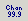 This will launch a channel configuration dialog which enables you to configure individual channels.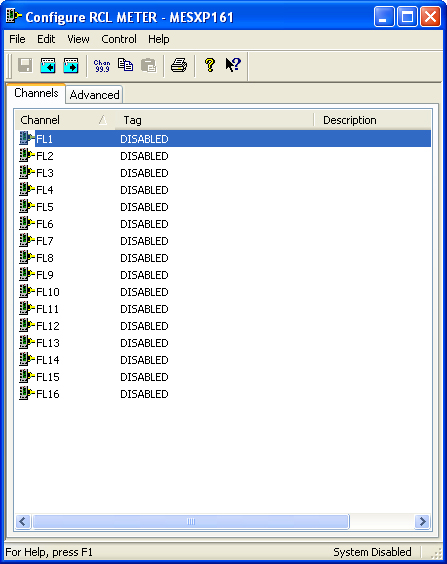 Advanced Device Configuration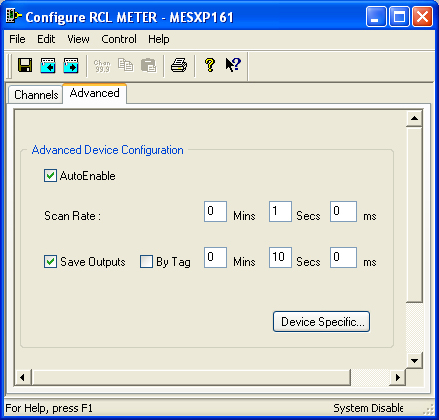 AutoEnable DeviceTo ensure that the device is enabled on the system check the Enable Device box.Scan RateTo set the rate at which the device will scan, edit the text boxes associated with the Scan Rate field.Save OutputsTo enable this utility check the Save Outputs flag. All values in output channels are saved to disk when the system is disabled. The next time the system is restarted the values which were previously in output channels will be restored to the appropriate channel number.By TagChannel values can be saved and restored to channels using the channel tag instead of the channel number. In this way, channels can be rearranged within the modules and as long as the channel tags remain the same, the correct channel values will be restored to the appropriate channel number.Device Specific ButtonWhen the Device Specific Button is pressed the following dialog appears to allow specific communication settings to be configured for the device.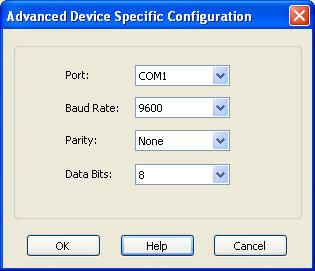 PortDisplays communications ports available on your computerBaud RateLists the baud rates that are supported by the hardware on your PC.  Choose the highest speed that is supported by the hardware.  If you encounter problems, you may have to adjust this to a slower speed at a later time.ParityDisplays the various choices that can be implemented for parity checking.Data Bits Displays the various sizes of data bit to send. Analog Input Channel ConfigurationAutoscanning is used to scan analog inputs.When the user selects an analog input to be configured the following is displayed.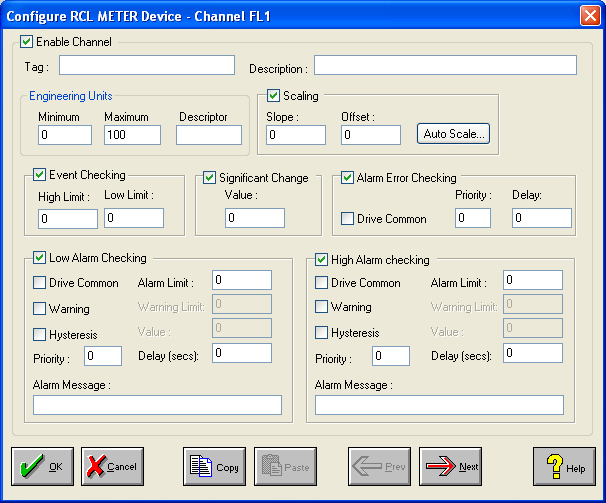 Enable ChannelThe Enable Channel check box must be checked to enable and allow a channel to be configured and ultimately included with all other configured channels in the overall system.TagThe Tag field is a 12 character alphanumeric field that can contain channel information or wiring schedule references.DescriptionThe Description field is a 32 character alphanumeric field in which a description of the channel can be detailed. Engineering UnitsSpecifies engineering details for this channel.MinimumMinimum engineering value for all Analog channels in addition to the unit field. The default is 0.Maximum Maximum engineering value for all Analog channels in addition to the unit field. The default is 100.Descriptor Describe the units of the measurement.